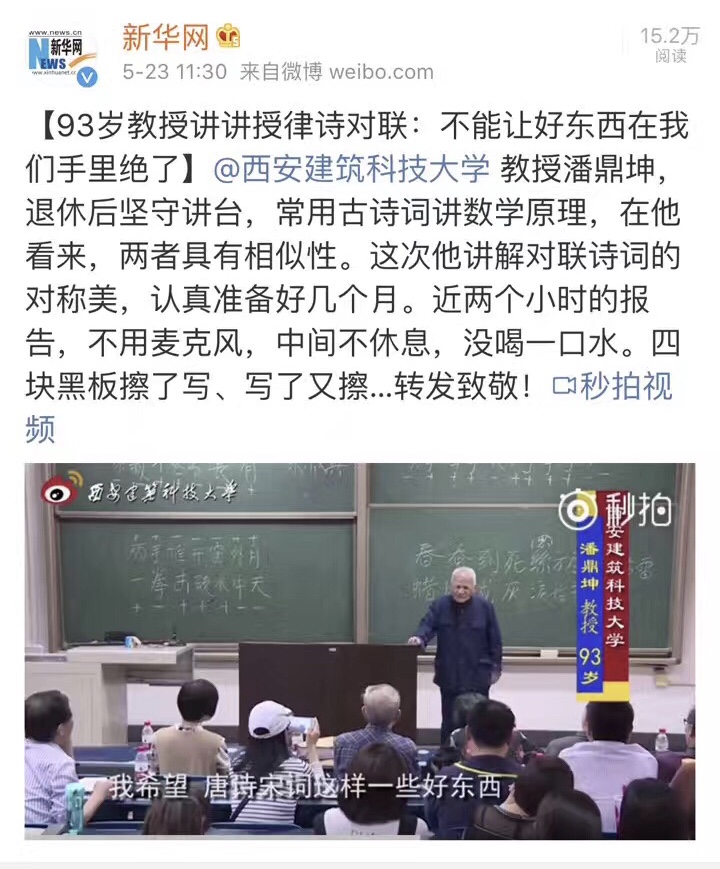 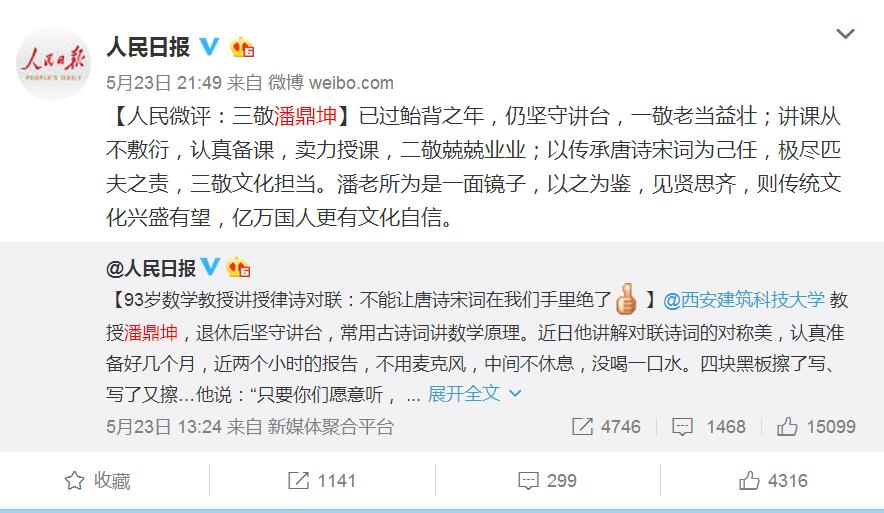 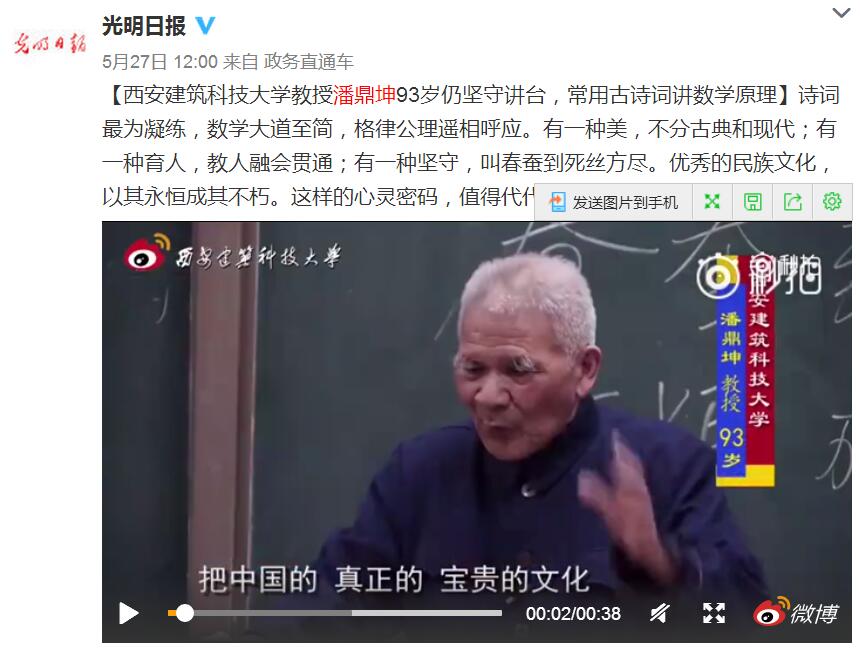 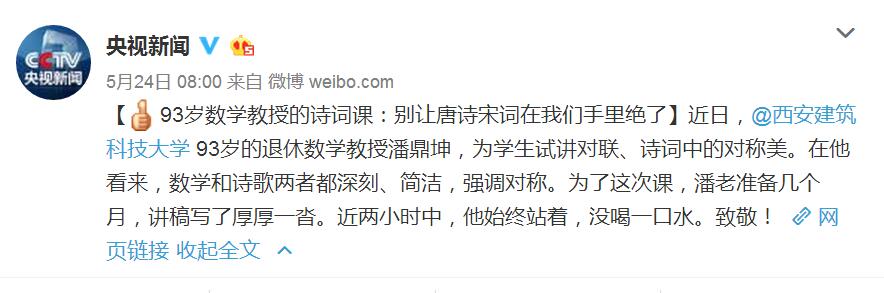 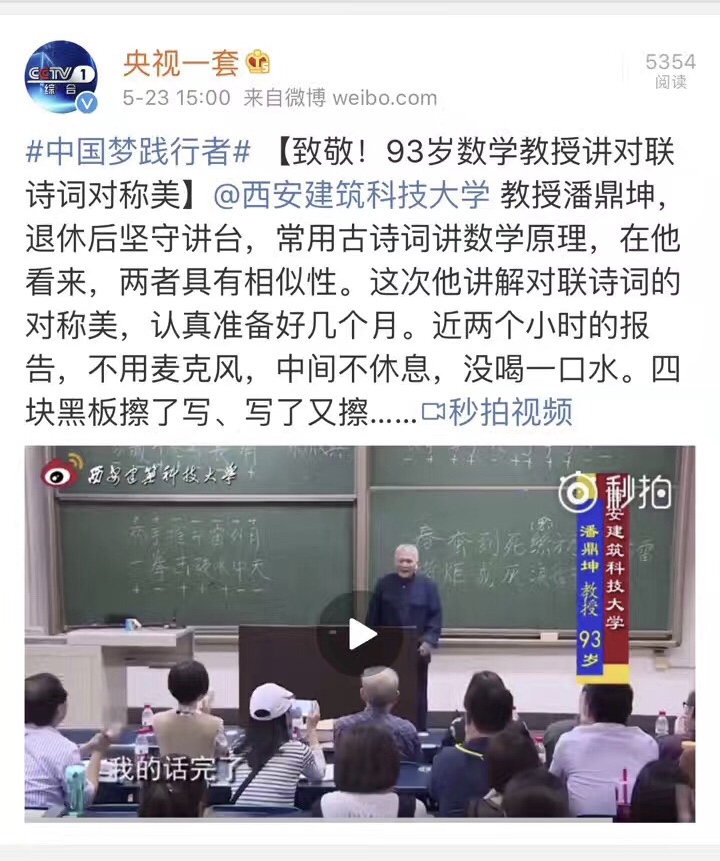 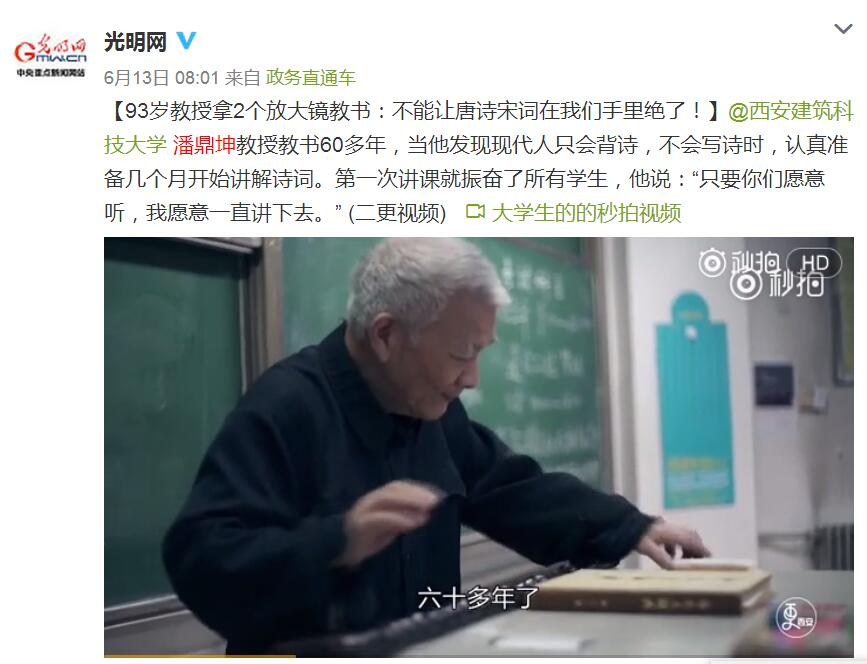 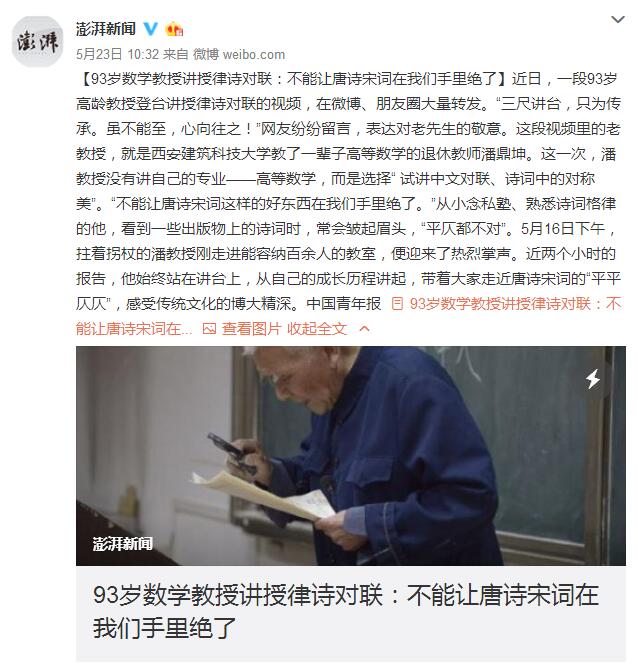 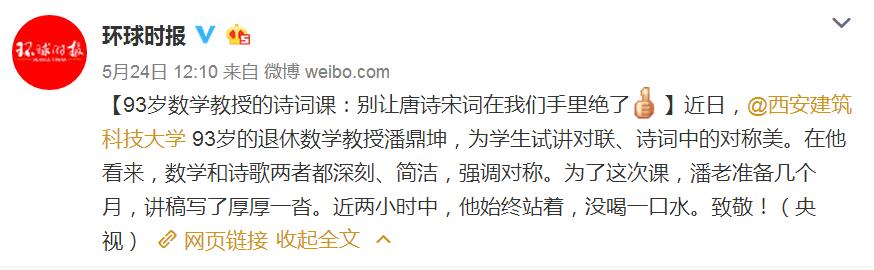 《甲子六书》在各大网上书店的销售情况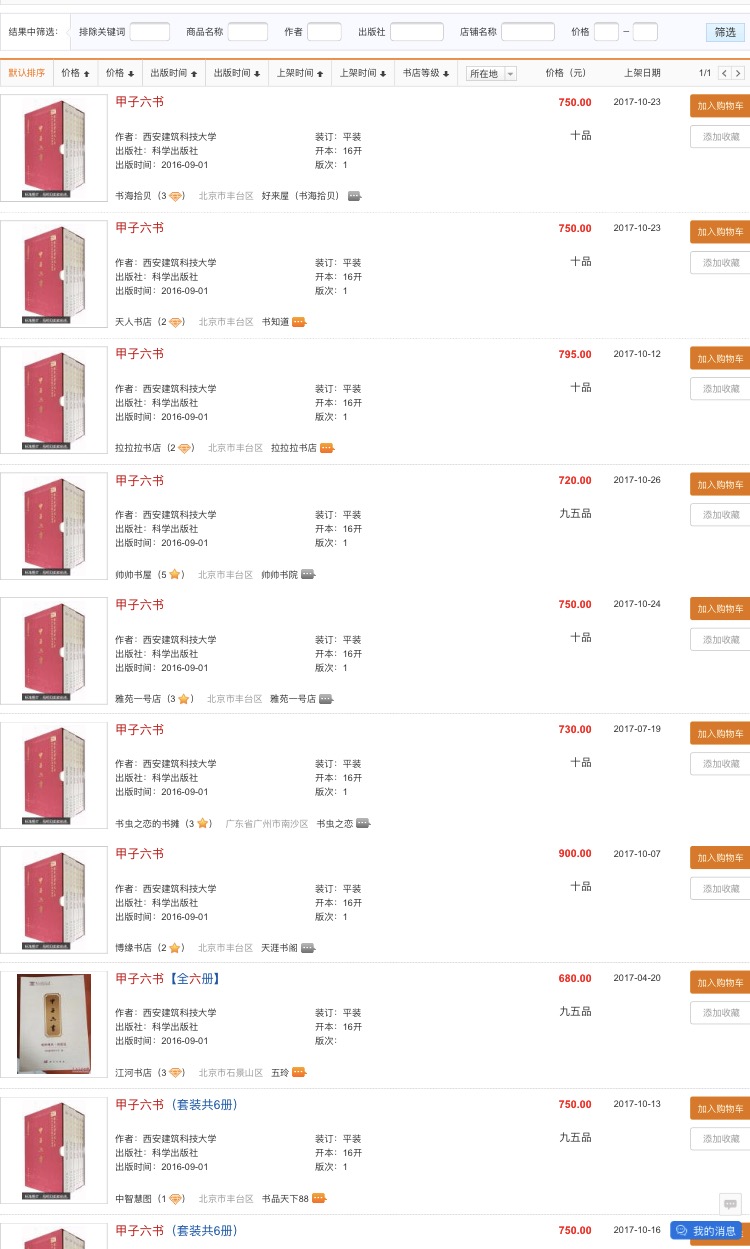 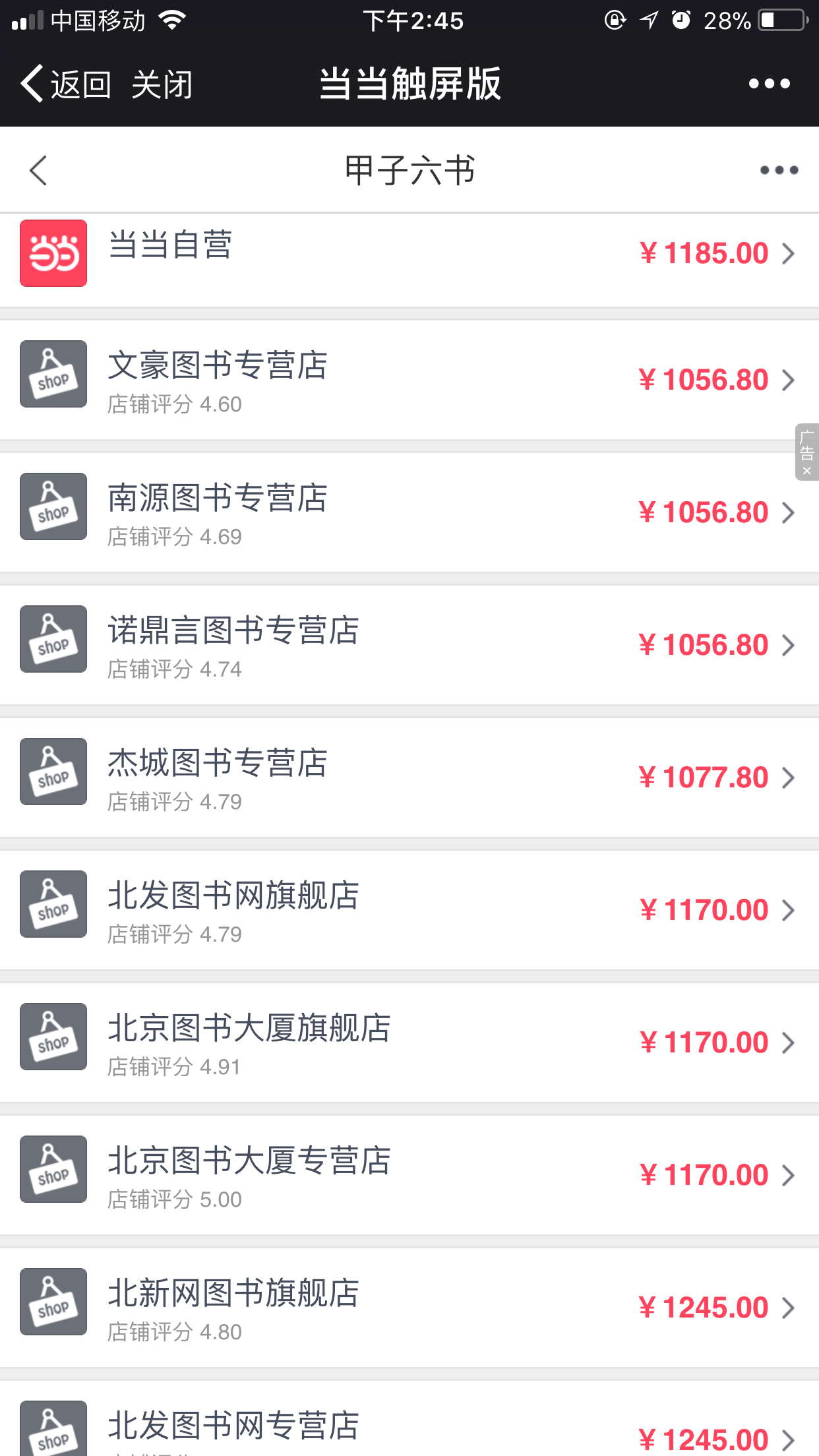 